23. septembra 2018 o 15,30 hod.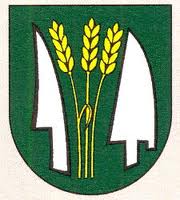 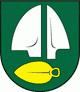 ZELENEČ - SILADICE Vážení športoví priatelia,dovoľte mi, aby som vás v mene výboru Telovýchovnej jednoty Družstevník Siladice pozval na majstrovský futbalový zápas MEVASPORT Oblastných majstrovstiev na súperovom trávniku v jesennej časti ročníka 2018/2019.Naši hráči odchádzajú odohrať svoj zápas s ŠK Slávia Zeleneč.V minulom kole naši futbalisti zvíťazili na domácom ihrisku s MTK Leopoldov 4:2, keď góly za naše mužstvo vstrelili 2x Martin Laurinec a po jednom Ondrej Sekereš a Michal Mesároš. Mužstvo zo Zelenča  hralo v Križovanoch a remizovali 1:1. Naše mužstvo je na 9. mieste so ziskom 6 bodov, náš súper je na 4. mieste so ziskom 13 bodov.Dorastenci odohrajú svoj zápas na domácom ihrisku dňa 22. septembra 2018 o 15,30 hod. s TJ Slovan Trenčianska Turná a žiaci, pod hlavičkou Šulekovo, odohrajú svoj zápas 19. septembra 2018 o 17,00 hod. s SFC Kopánka a 22. septembra 2018 o 13,00 hod. s FK Krakovany na ihrisku v Šulekove.Naši muži nastúpia pravdepodobne v tejto zostave :Chynoradský, Gábor,  Fančovič, Rau,  Trnovec, Horváth A., Sekereš O., Laurinec, Mesároš, Maťaš, Ertl . Na striedanie sú pripravení Lančarič M., Varga, Kupec, Lančarič F., Jakubec, Lančarič Ľ., Sekereš J.,  a Repka A. Trénerom mužstva je Daniel Rau.Zápas povedie ako hlavný rozhodca pán KalčíkNa čiarach mu asistuje pán Puschenreiter 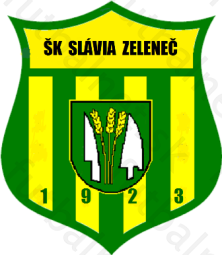 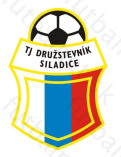 Tabuľka VI. ligy MEVASPORT ObFZ Trnava1OŠK Zavar650121:6152PFK Piešťany650116:6153OFK - Drahovce641122:7134ŠK Slávia Zeleneč641121:10135FK Krakovany632110:6116TJ Slovan Červeník631219:15107OZ TJ Družstevník Pavlice630312:1098OŠK Križovany nad Dudváhom62138:1279TJ Družstevník Siladice620416:20610OFK Majcichov62048:12611ŠK Cífer 1929620413:27612OŠK Dolná Krupá61239:20513MTK Leopoldov61147:18414TJ Družstevník Dechtice60157:201